Ход непосредственнообразовательной деятельности. Это Пушкин. Это чудо.Это прелесть без конца.В нашей жизни вечно будут. Этих сказок голоса.Сколько сказок у поэта? Их не много и не мало,Но все Пушкинские – это.Наше вечное начало!Итак, друзья, начнем программу. Затей у нас большой запас!А для кого они? Для вас! Мы знаем, вы любите игры,Песни, загадки и пляски.Но нет ничего интересней,Чем наши волшебные сказки.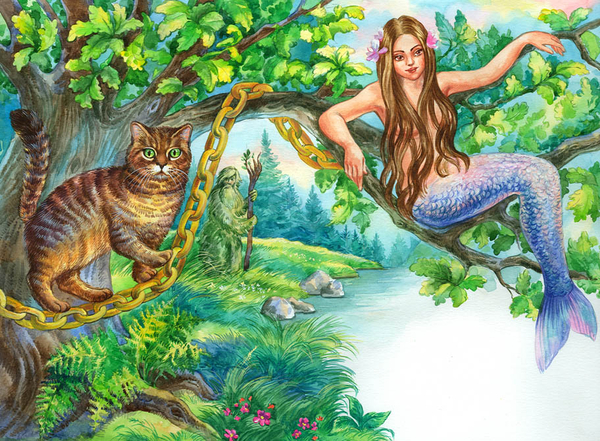 Сказку нередко наполняют разные чудеса: то молодая царевна засыпает вечным сном, проглотив кусочек отравленного яблока, то золотая рыбка исполняет желания, то царевна превращается в лебедя - все это очень интересно.Сегодня мы вспомним любимые всеми сказки А. С. Пушкина.Итак, мы начинаем нашу викторину.Давайте разделимся на 2 команды: золотые петушки и золотые рыбки.За каждый правильный ответ команда получает фишки. В конце конкурсов подсчитаем полученные фишки и определим победителей.Итак… начнем..Первый конкурс «Из какой сказки отрывок?»Три девицы под окном,          Пряли поздно вечерком.       ( Сказка о царе Салтане…)          Какое полное название этой сказки? (Сказка о царе Салтане, о сыне его славном князе Гвидоне и о прекрасной царевне-лебеди) .«Ах, ты мерзкое стекло,          Это врешь ты мне назло».( Сказка о мертвой царевне и о семи богатырях  «Год, другой проходит мирно;           Петушок сидит все смирно».     ( Сказка о золотом петушке ) «На пороге сидит его старуха,            А пред нею разбитое корыто».      ( Сказка о рыбаке и рыбке ) «Жил-был поп, толоконный лоб»      ( Сказка о попе и его работнике Балде ) «Идет направо – песнь заводит,           Налево – сказку говорит».       ( Поэма  «Руслан и Людмила» )Закончите строки:     Ветер весело шумит,     Судно весело… (бежит)     Мимо острова Буяна     В царство славного… (Салтана)     И знакомая срана     Вот уж издали… (видна)Второй конкурс. Игра «Наливное яблочко»Ведущая. Командам нужно будет пронести на тарелке яблочко, не уронив его.Ведущая.  А сейчас, ребята, у нас музыкальная пауза. Пока играет мелодия, вы должны вспомнить и изобразить героя из любой сказки, мелодия закончится, вы должны замереть, а я попробую угадать, какого героя вы изобразили.-Молодцы!Третий конкурс «Подскажи словечко»Жил старик со своею старухой     У самого синего (моря)Родила царица в ночь не то сына, не то дочь;Не мышонка, не лягушку, а неведома ….(зверюшку)И днем и ночью кот ученыйвсе ходит по цепи (кругом)Белка песенки поет, да орешки все (грызет)Нужен мне работник: повар, конюх и (плотник)Ах, ты, мерзкое стекло! Это врешь ты мне (назло)Вот мудрец перед  Дадоном стал и вынул из мешка (Золотого Петушка)Месяц, месяц мой дружок, позолоченный … (рожок)Ведущая:  А теперь, для того, чтобы перейти к нашей следующей игре, нам нужно размять наши пальчики.Пальчиковая гимнастика «Сидит белка на тележке»Сидит белка на тележке, Хлопки ладонями удары кулачками друг о друга попеременно.Продаёт она орешки.Лисичке – сестричке, Загибают по одному пальчику, начиная с большого, на обеих руках.Воробью, синичке,Мишке толстопятому,Заиньке усатому.Игра «Собери картинку»Условия игры: каждая команда должна собрать разрезанную картинку с иллюстрацией из сказки А. С. Пушкина (по типу мозаики). Побеждает та команда, которая сделает это быстрее и назовет ее название.Четвертый конкурс. «Невод»Ведущая. А сейчас мы поиграем. Двум игрокам из команды нужно будет перенести рыбку с помощью платка из одного водоема в другой, затем передать платок другим двум игрокам.Посмотрим, чья команда быстрее поможет рыбкам оказаться в чистом водоеме.Пятый конкурс «Угадай-ка!» Ведущая. Вам предстоит достать из «Чудесного мешочка» любую вещь, и назвать из какой она сказки. Дети из разных команд по одному подходят и достают из мешочка игрушку и отгадывают сказку. Затем называют как можно больше свойств выбранных предметов, дальше выбирают один объект, который они будут модифицировать и поочерёдно приписывать ему выбранные свойства. Далее дети объясняют, как это выглядит и когда это бывает. Предложить ребятам зарисовать то, что у них получилось.Шестой конкурс. «Лучший знаток сказок».Ведущая. Я буду задавать каждой команде вопросы по очереди, а вы должны дать ответ на вопрос.1. Какими словами царица обращается к волшебному зеркальцу?(« Свет мой, зеркальце!  Скажи,Да всю правду доложи:Я ль на свете всех милее,Всех румяней и белее?» )2. Что кричал петушок, сидя на спице?( «Ки-ри-ку-ку. Царствуй лежа на боку!» )3. Что молвила третья сестрица?( «Я б для батюшки царя родила богатыря »)4. Что говорила Золотая рыбка, когда старик ее поймал?( «Отпусти ты, старче, меня в море,Дорогой за себя дам откуп:Откуплюсь, чем только пожелаешь» )5. Какими словами начинается «Сказка о царе Салтане»?( «Три девицы под окном,Пряли поздно вечерком» )6. Какими словами обращается старик к Золотой рыбке?( «Смилуйся, государыня, рыбка!» )7. Какими словами начинается «Сказка о рыбаке и рыбке»?( «Жил старик со своею старухой.У самого синего моря» )8. Какими словами заканчивается «Сказка о царе Салтане»?( «Я там был, мед, пиво пил –И усы лишь обмочил «)Игра «Мозговой штурм».  (на примере «Сказки о царе Салтане).Обсудить с ребятами ситуации из которых на первый взгляд нет реального выхода:Что было бы с царицей и её сыном, если бы их бочку не прибило к берегу? (Ответы ребят).Что стало бы с лебедем, если бы князь Гвидон не убил бы из лука коршуна? (Ответы ребят).Седьмой конкурс «Золотой петушок»Ведущая. Командам нужно будет прыгать на одной ноге вокруг стула и обратно, передать шапочку петушка другому участнику команды. Можно прыгать то на правой ноге, то на левой ноге.-Ну, вот мы и побывали в стране сказок А. С. Пушкина. А сейчас мы подведём итоги.Каждый ребенок награждается.